МилостьМатериалы для занятий на тему Праздника Девятнадцатого Дня Милость. Ответь на следующие вопросы:Если ты ответил «Да» на любой из этих вопросов, напиши, что произошло?____________________________________________________________________________________________________________________________________________________________________________________________________________________________________________________________________________________________________________________________________________________Бог всегда готов прийти тебе на помощь!Милость дополняет справедливость. Справедливость – это когда ты получаешь то, что заслужил. Милость – это когда тебе прощают твои ошибки. Это как бы получить больше от щедрости Господа, чем ты заслуживаешь.Да будет вам известно, что поступать справедливо значит воздавать каждому по заслугам. Например, если рабочий трудится с утра до вечера, справедливость требует, чтобы его труд был оплачен; но если он ничего не делал и не утруждался, тогда то, что ему дается – это подарок, и сие есть проявление щедрости. Если вы даёте подаяние и дарите подарки бедняку, хотя он ничего для вас не сделал и ничем не заслужил, то сие есть проявление щедрости. Так Христос молился о прощении своих палачей: сие именуется щедростью.Абдул-Баха. Ответы на некоторые вопросы. Сможешь ли ты отличить справедливость от милости?Реши, является ли приведенный пример милостью или справедливостью. Обведи правильный ответ. Нет сомнения в том, что стоит лишить мир родника Его благодати и благоволения, и мир этот безвозвратно исчезнет. Посему от начала, что не имеет начала, врата Божественной милости широко распахнуты пред лицом всего сотворенного, и до конца, что не имеет конца, облака Истины будут орошать почву человеческих способностей, сущности и личности своими дарами и щедротами. Таков установленный Богом порядок во веки веков.Крупицы из Писаний Бахауллы, С.57Милость Господа – как солнце. Она озаряет своим светом всех.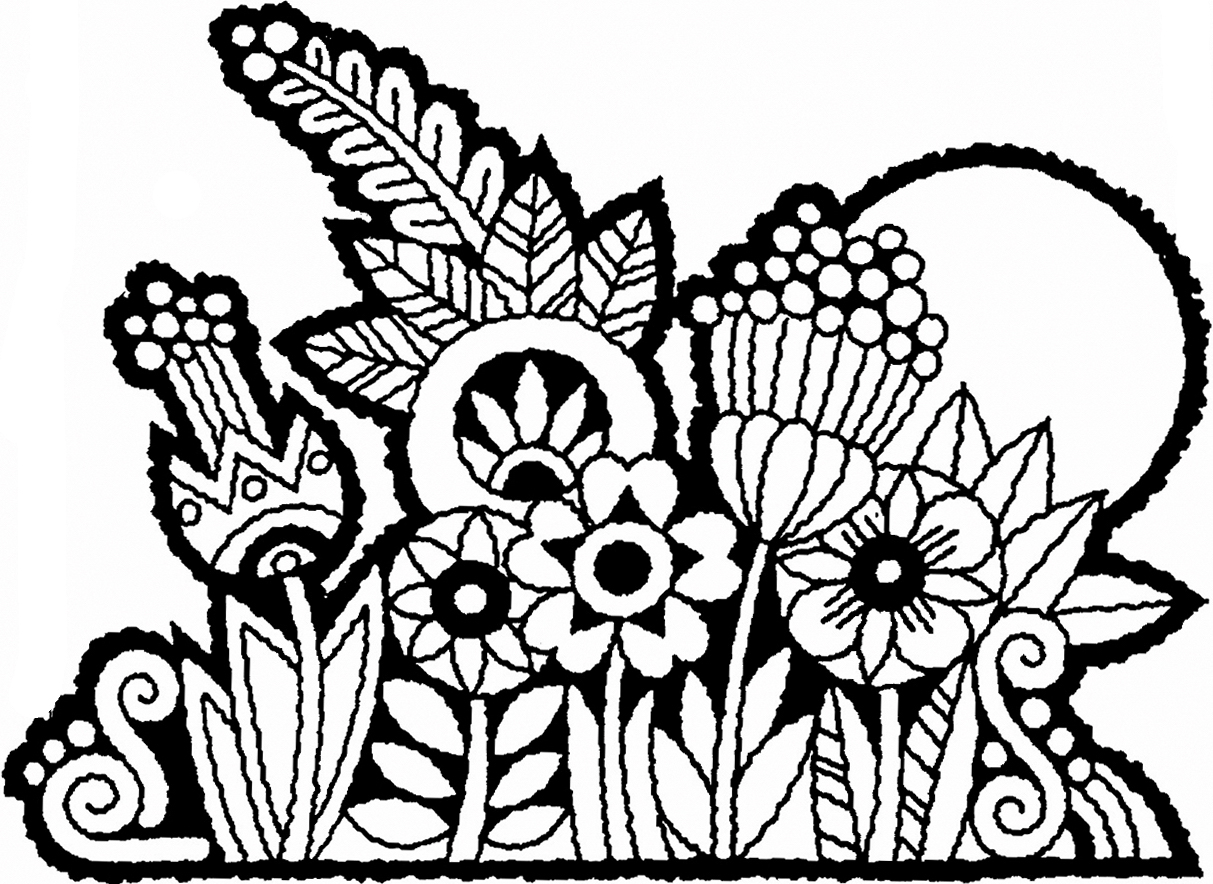 Если хочешь, ты можешь раскрасить эту картинку.Необязательно быть хорошим, чтобы получить милость от Господа. Если мы хорошо поступаем, мы можем рассчитывать на Божью справедливость. Если мы допускаем ошибки, нам понадобится Божья милость.«…милость есть незаслуженный дар, а справедливость – воздаяние по заслугам.» Абдул-Баха. Ответы на некоторые вопросы. С.163Ты когда-нибудь просил Бога о помощи?Да     НетТы когда-нибудь чувствовал, что Бог утешает тебя, когда это некому больше сделать?Да     НетКогда ты болел, ты просил Бога, чтобы Он помог тебе выздороветь?Да     НетТы просил Бога защитить тебя, когда тебе было очень страшно?Да     НетТы просил Бога о чем-нибудь, что тебе нужно, и чего у тебя нет?Да     НетТы просил Бога о прощении, когда ты сделал что-то неправильно? Да     НетСоседский мальчик моет машину и получает за это деньги.милость    справедливостьРебенку дают карманные деньги, но он не помогает убираться дома.милость    справедливостьРебенку дают карманные деньги, и он старается помогать в работе по дому.милость    справедливостьРебенка обидели, но он прощает, обидевшего его.милость    справедливостьСемья собирает одежду и игрушки и отдает их бедной семье.милость    справедливостьЧеловек совершил кражу и посажен в тюрьму. милость    справедливость